     СХЕМАграниц земельного участкаРазрешенное использование земельного участка: Среднеэтажная жилая застройка (код 2.5)Местоположение: Ханты-Мансийский автономный округ - Югра, город Югорск, улица Спортивная, участок 37Площадь земельного участка 1 772  кв. метраКадастровый номер земельного участка: 86:22:002001:218Категория земель: земли населенных пунктовВид территориальной зоны:  Зона застройки среднеэтажными жилыми домами блокированной застройки и многоквартирными домами (код зоны – Ж.2)На земельном участке планируется строительство многоквартирного жилого домаКоличество этажей – не более 4-хКоличество квартир – не  более 43-х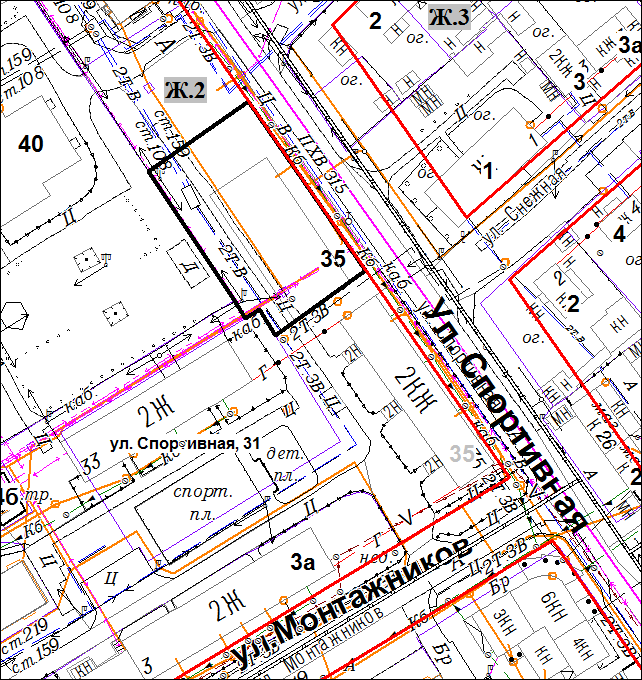               УСЛОВНЫЕ ОБОЗНАЧЕНИЯ	          Масштаб 1:1000                       границы земельного участка под многоквартирный жилой дом                  смежные земельные участки	      границы территориальных зон   Ж.2         код территориальной зоны